CHAPTER 63WATER DISTRICTS§6301.  Short title; purpose(REPEALED)SECTION HISTORYPL 1987, c. 141, §A6 (NEW). PL 1995, c. 616, §2 (RP). §6302.  Formation of districts(REPEALED)SECTION HISTORYPL 1987, c. 141, §A6 (NEW). PL 1995, c. 616, §2 (RP). §6303.  Trustees(REPEALED)SECTION HISTORYPL 1987, c. 141, §A6 (NEW). PL 1987, c. 769, §A144 (AMD). PL 1995, c. 616, §3 (RP). §6304.  Issuance of bonds and notes(REPEALED)SECTION HISTORYPL 1987, c. 141, §A6 (NEW). PL 1987, c. 490, §C12 (AMD). PL 1995, c. 616, §4 (RP). §6305.  Liens(REPEALED)SECTION HISTORYPL 1987, c. 141, §A6 (NEW). PL 1995, c. 616, §5 (RP). §6306.  Conformity with private and special laws(REPEALED)SECTION HISTORYPL 1987, c. 141, §A6 (NEW). PL 1995, c. 616, §5 (RP). §6307.  Legislative amendment of charter(REPEALED)SECTION HISTORYPL 1987, c. 141, §A6 (NEW). PL 1987, c. 490, §C13 (AMD). PL 1995, c. 616, §6 (RP). §6308.  Long-term indebtedness of water districts(REPEALED)SECTION HISTORYPL 1987, c. 141, §A6 (NEW). PL 1995, c. 616, §7 (RP). §6309.  Mutual funds(REPEALED)SECTION HISTORYPL 1993, c. 651, §6 (NEW). PL 1995, c. 616, §8 (RP). §6310.  Water districts; individual financingWhen the trustees of a water district vote to authorize bonds or notes, the estimated cost of which, singly or in the aggregate included in any one financing, is $150,000 or more adjusted, relative to 1981 as the base year according to the annual Consumer Price Index, as defined in Title 5, section 17001, subsection 9, the trustees shall provide notice to the general public of the proposed bond or note issue and the purposes for which the debt is being issued.  The notice must be published at least once in a newspaper having general circulation in the water district.  The trustees shall give notice to each ratepayer by mail.  Notice of a rate change under section 6104 that contains the notice required by this section satisfies the notice requirements.  The debt may not be incurred by the vote of the trustees until the expiration of 7 days following the date on which the notice was first published and mailed.  Prior to the expiration of the 7-day period, the trustees shall call a special district meeting in order to collect testimony from the public concerning the amount of debt authorized.  Except for indebtedness to fund projects specifically mandated by State Government and Federal Government, for debts in excess of the amount specified in this section, if requested by petition of not less than 50 voters of the district or 5% of the voters, whichever is greater, filed with the clerk of the water district on or before the date of the meeting, a vote of those attending the meeting must be called to approve or disapprove the amount of debt authorized.  If a majority of voters present and voting disapprove of the amount of debt authorized by the trustees, the debt may not be incurred and the vote of the trustees authorizing the debt is void.  [PL 1995, c. 616, §9 (NEW).]This section applies to water districts formed on or after January 1, 1982, except that this section does not apply to any standard district created pursuant to chapter 64 whose debt limit is subject to voter approval as provided in section 6413.  [PL 1995, c. 616, §9 (NEW).]SECTION HISTORYPL 1995, c. 616, §9 (NEW). The State of Maine claims a copyright in its codified statutes. If you intend to republish this material, we require that you include the following disclaimer in your publication:All copyrights and other rights to statutory text are reserved by the State of Maine. The text included in this publication reflects changes made through the First Regular and First Special Session of the 131st Maine Legislature and is current through November 1. 2023
                    . The text is subject to change without notice. It is a version that has not been officially certified by the Secretary of State. Refer to the Maine Revised Statutes Annotated and supplements for certified text.
                The Office of the Revisor of Statutes also requests that you send us one copy of any statutory publication you may produce. Our goal is not to restrict publishing activity, but to keep track of who is publishing what, to identify any needless duplication and to preserve the State's copyright rights.PLEASE NOTE: The Revisor's Office cannot perform research for or provide legal advice or interpretation of Maine law to the public. If you need legal assistance, please contact a qualified attorney.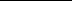 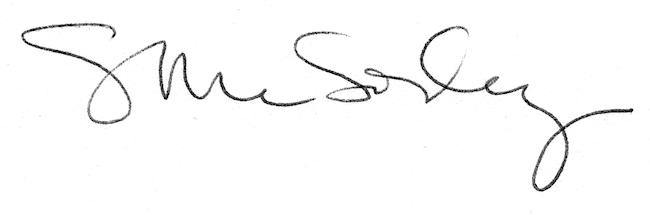 